2021年公安类院校考生健康承诺书（请考生仔细阅读并填报，面试、体能测评当日必须携带并交至报到处）本人（姓名：    性别：     身份证号：          联系电话：       ）是参加2021年公安类院校招生考试的考生，已阅读并了解本次考试疫情防控要求，并在面试前14天内按要求监测体温。经本人和监护人同意，郑重承诺以下事项：一、本人体温记录表中所记录的面试前14天内的体温均属实。二、本人充分理解并将遵守面试、体能测评期间各项防疫安全要求。三、本人面试、体能测评当天将自行做好防护工作，提前抵达考点，自觉配合体温测量。四、本人接受并如实回答以下流行病学调查，保证所填报内容真实准确。目前健康码是否为绿码；                                   □是□否是否曾进行过新冠肺炎核酸检测；                           □是□否若有，检测时间：        ;测试结果：                      □阴性□阳性近14天内是否有发热症状（37.3度及以上）；                 □是□否近14天内是否有咳嗽、咽痛、鼻塞等呼吸道症状；            □是□否近14天内是否有确诊肺炎（肺部感染）史；                  □是□否是否有新冠肺炎其他相关症状；                             □是□否是否处于居家隔离医学观察期内（14天）；                    □是□否近14天内是否曾与确诊病例、疑似病例和无症状感染者有密切接触； □是□否近14天内是否到过或途经国内中高风险地区;                        □是□否近14天内是否有国（境）外旅居史或与疫情中高风险地区人员接触。 □是□否面试当日前14天（含当日）体温记录表（高考前体温可参考《2021年上海市普通高等学校招生文化考试考生考试安全承诺书》）：我承诺以上填写信息属实。如有违反的，将依据《中华人民共和国传染病防治法》的有关规定，承担相应的法律责任。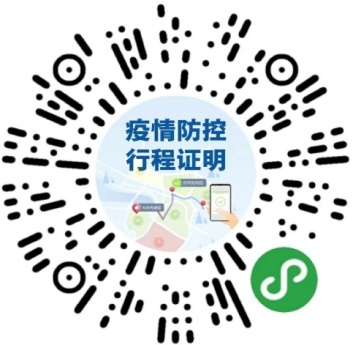                            承诺人：                               时  间：日 期体 温日 期体 温日 期体 温日 期体 温月  日月  日月  日月  日月  日月  日月  日月  日月  日月  日月  日月  日月  日月  日(面试日)